План - конспект открытого урока по шахматам группы ТГ-2ФИО педагога: Матвеева Софья ЕвгеньевнаНазвание образовательной программы: Шахматы ТГ-2Место проведения: г.Казань, ул.Бутлерова, 7 ГАУ «РСШОР по шахматам, шашкам и го им.Р.Г. Нежметдинова», каб.31Цель занятия: Развивающая: развитие умственных способностей детей, умение логически мыслить.Воспитательная: воспитание морально-волевых качеств.Повышение мастерства обучающихся.Метод обучения: объяснение, показ, повтор.Форма проведения шахматного занятия: групповаяОборудование: интерактивная демонстрационная доска, шахматы.План проведения занятия.Использованный материал:1.Шахматы. Уроки мудрой игры / В.И. Мульдиярова – изд.2-е – Ростов н/Д: Феникс, 2007.-288с.- (шахматы)2. Шахматы. Понимание миттельшпиля – М.: «Russian CHESS Housе / Русский шахматный дом», 2016 -304с.3. Учебник шахматной стратеги для юных чемпионов + упражнения и типовые приемы – М.: Издательство «Калиниченко», 2018 - 296с.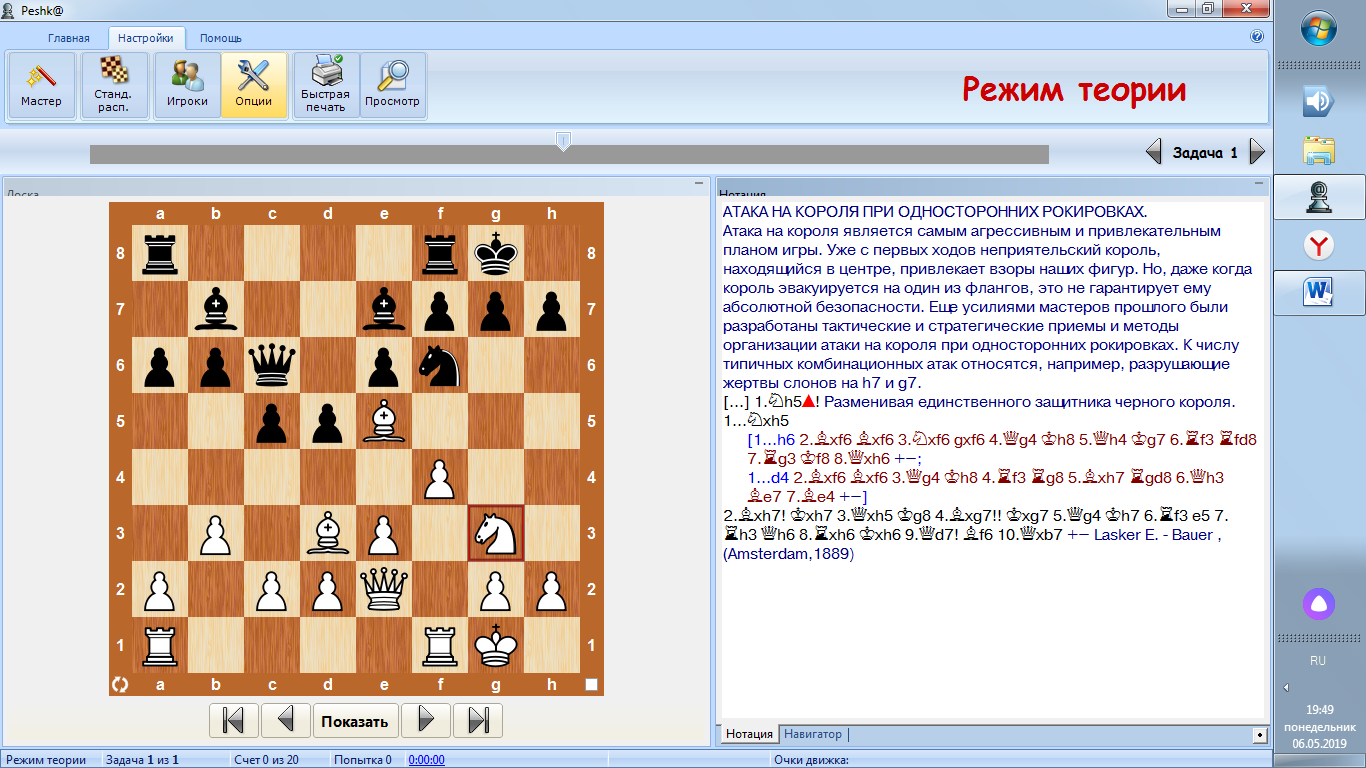 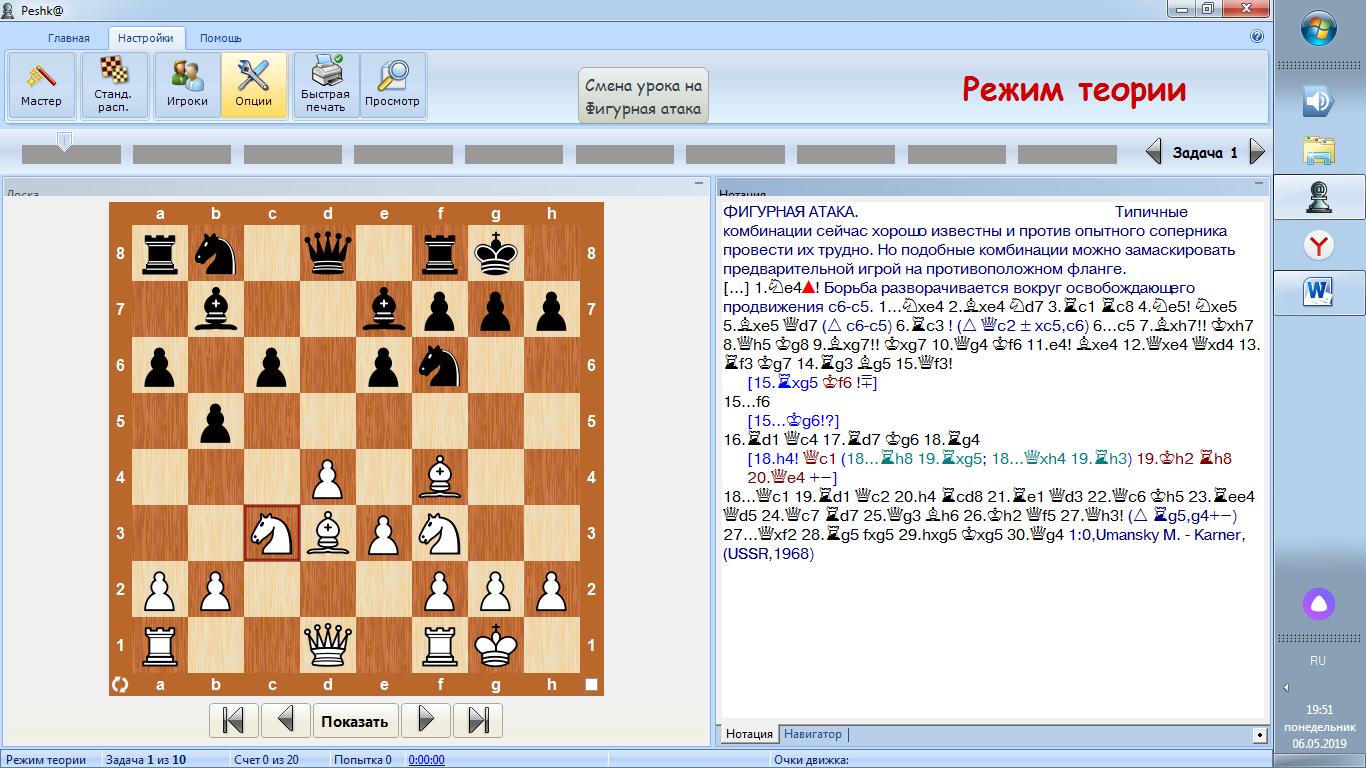 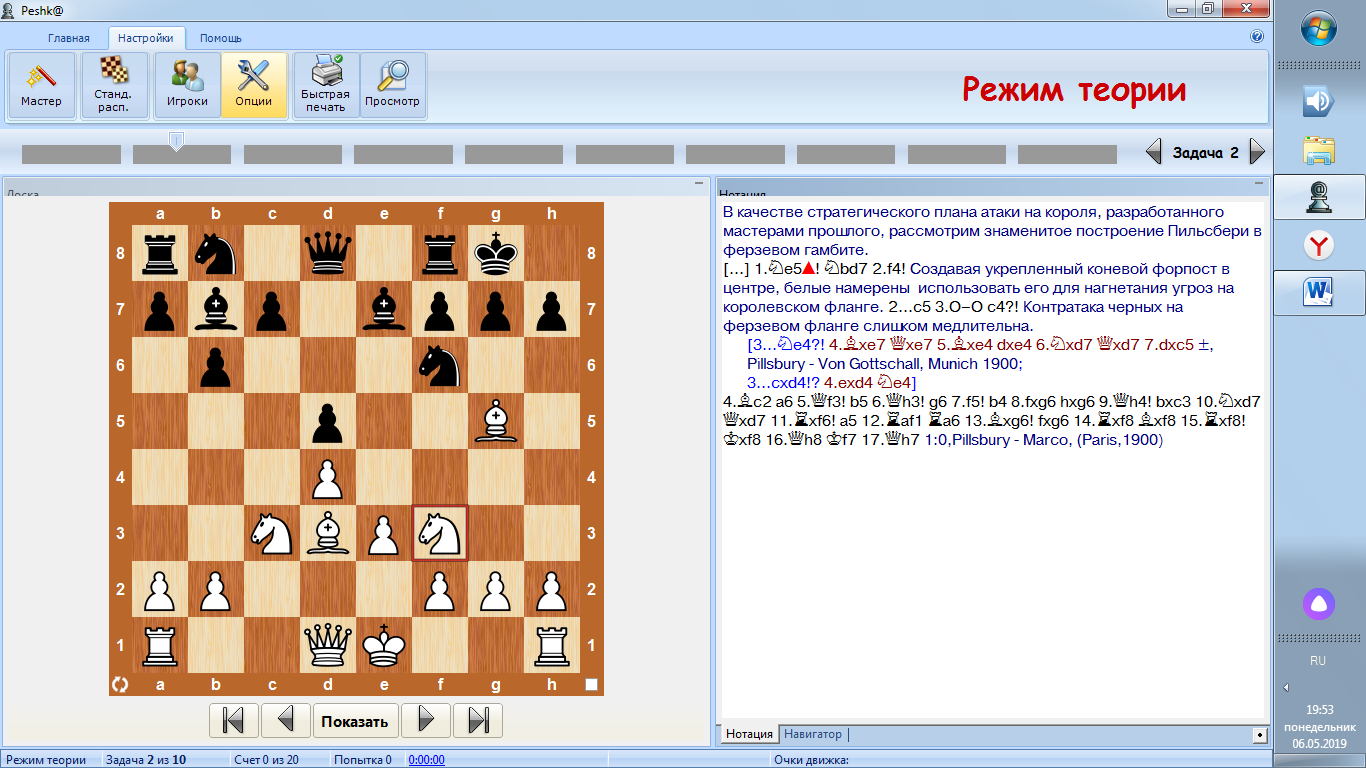 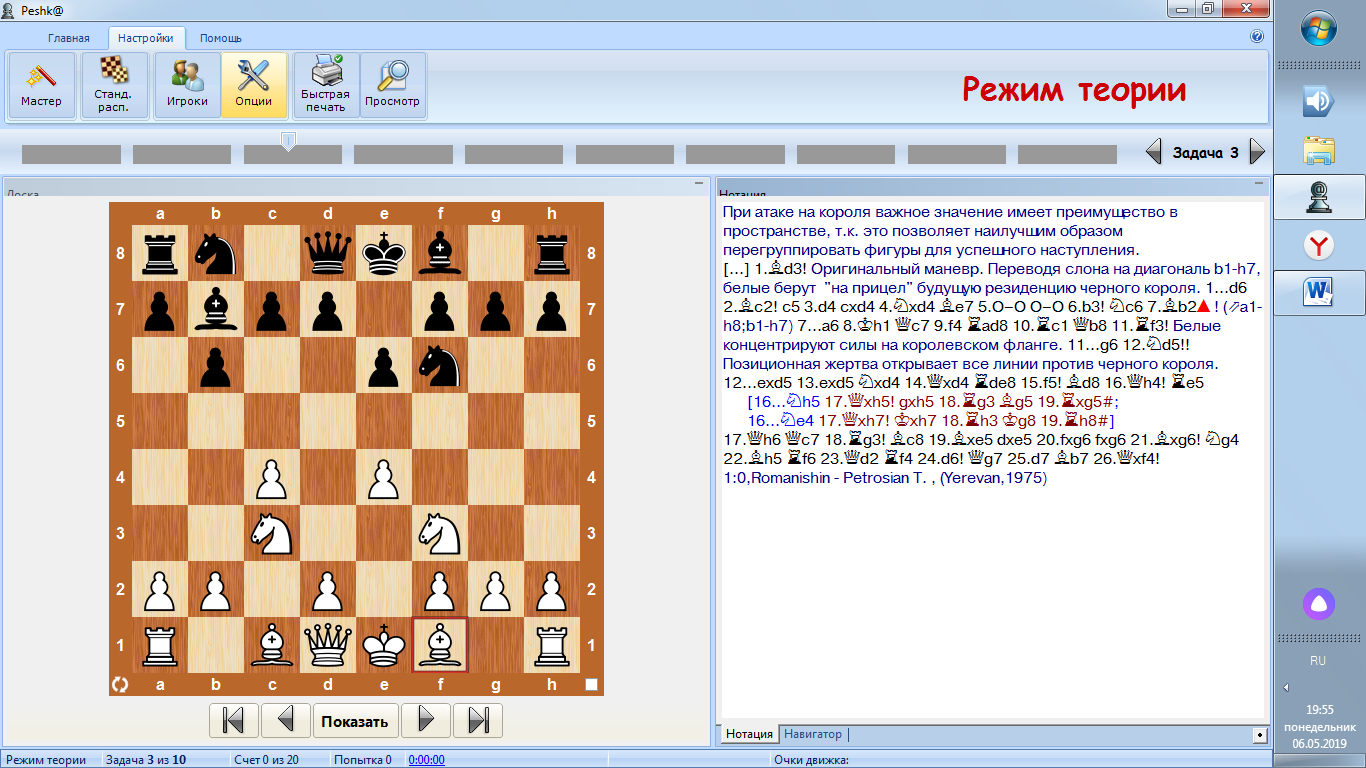 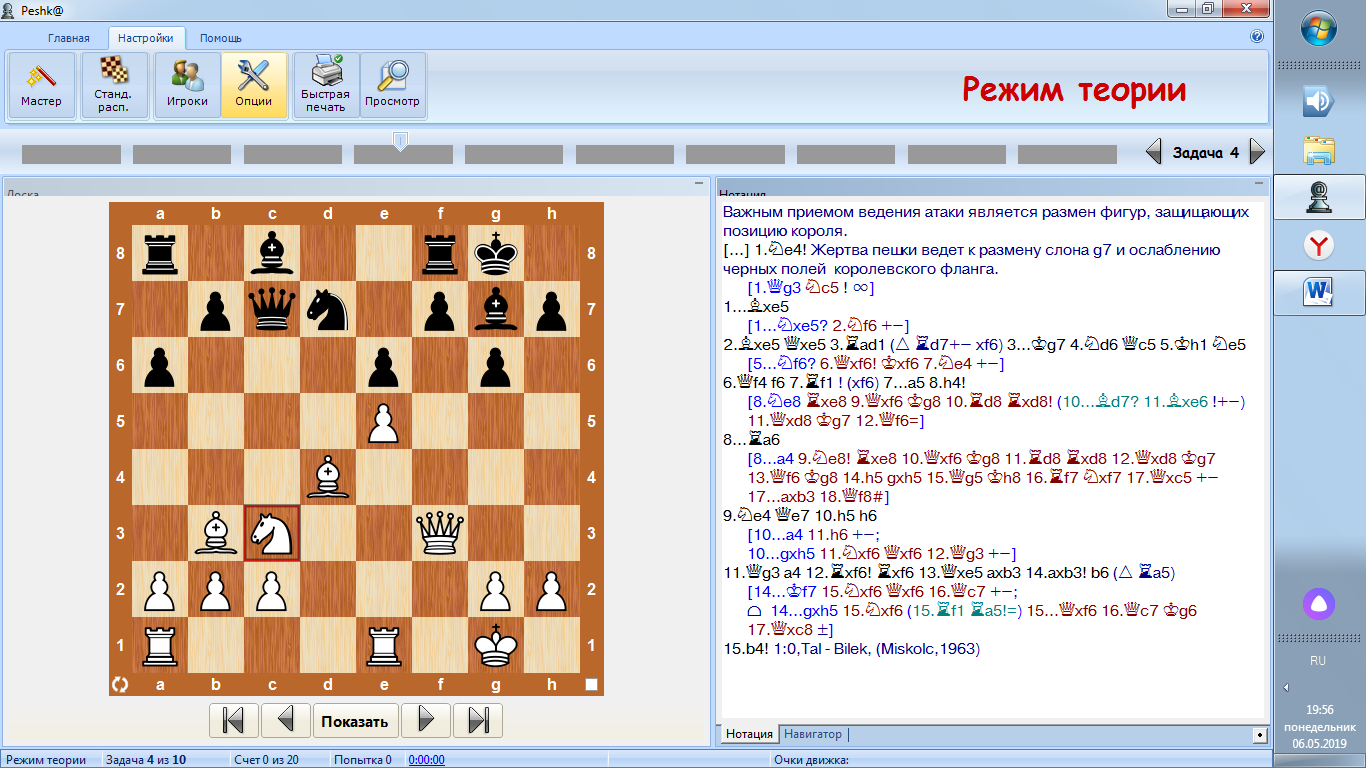 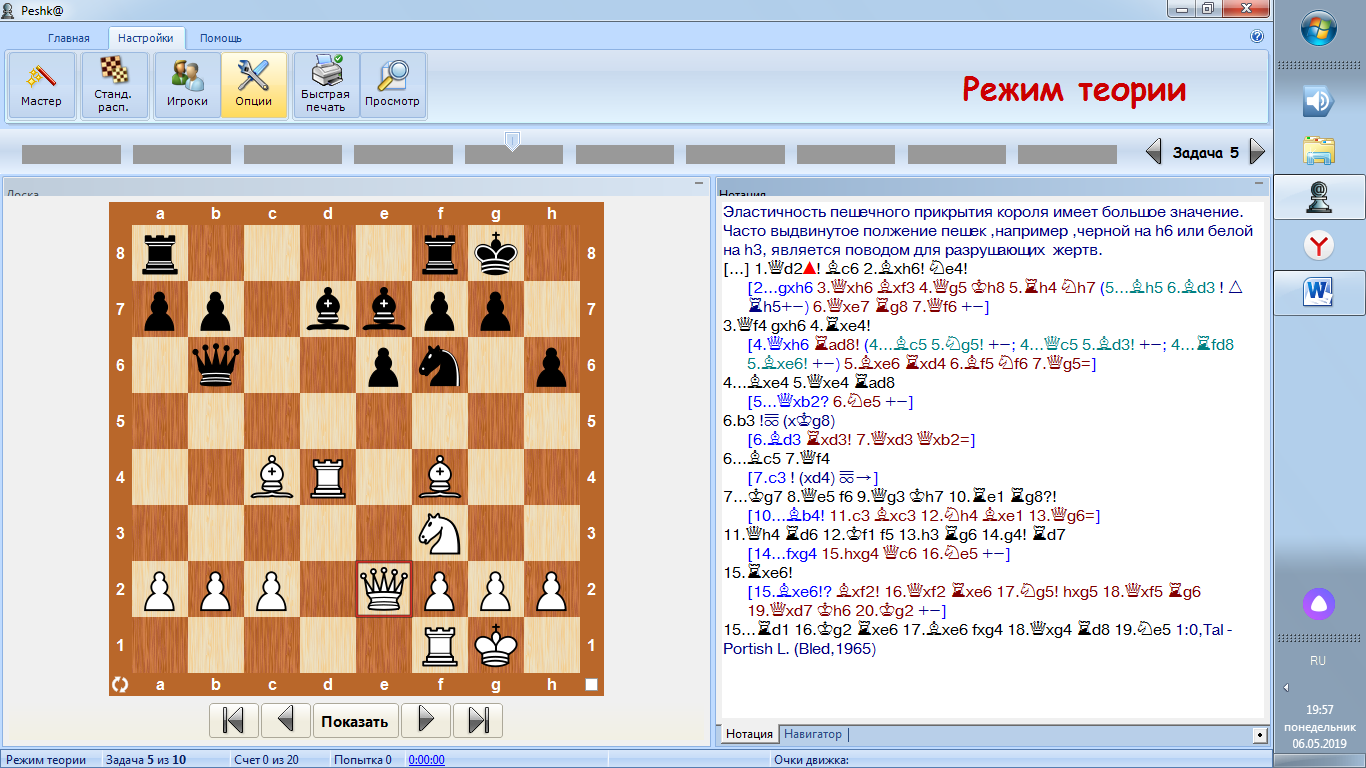 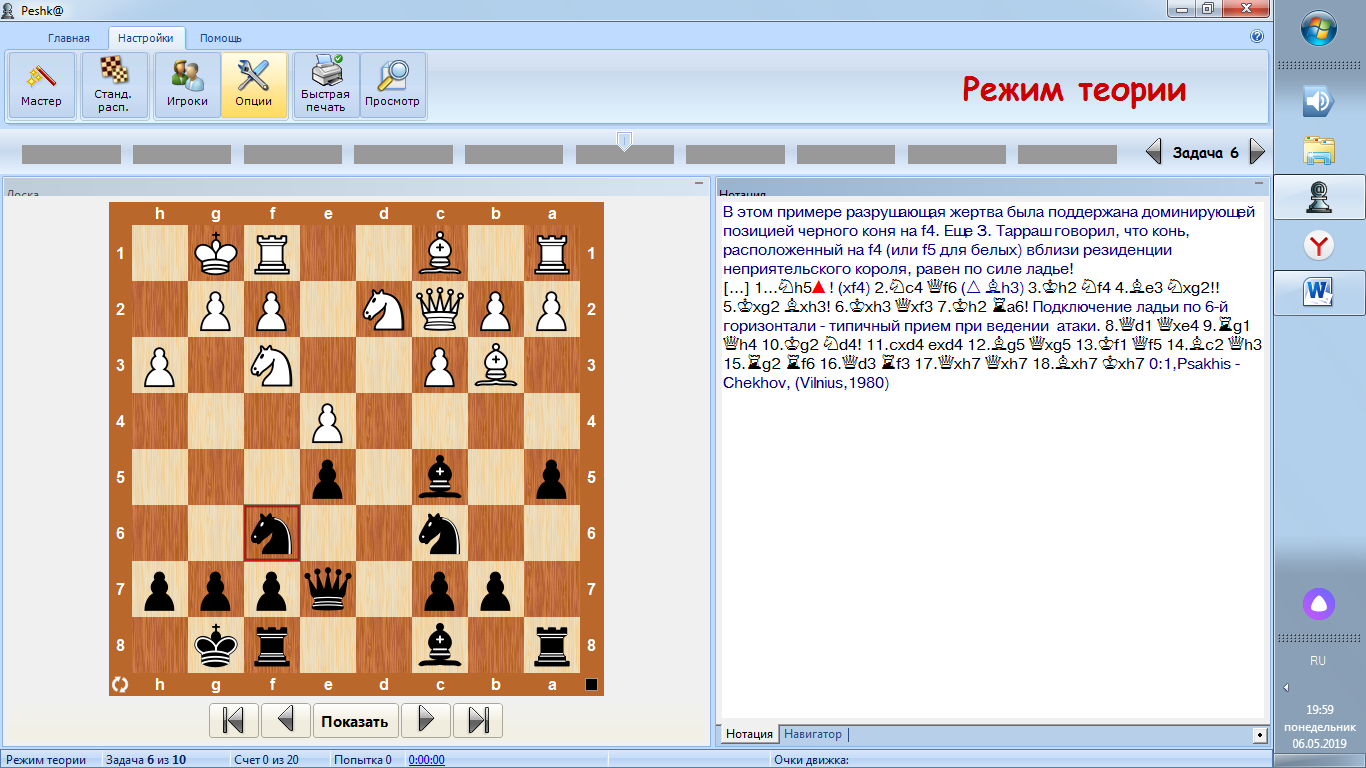 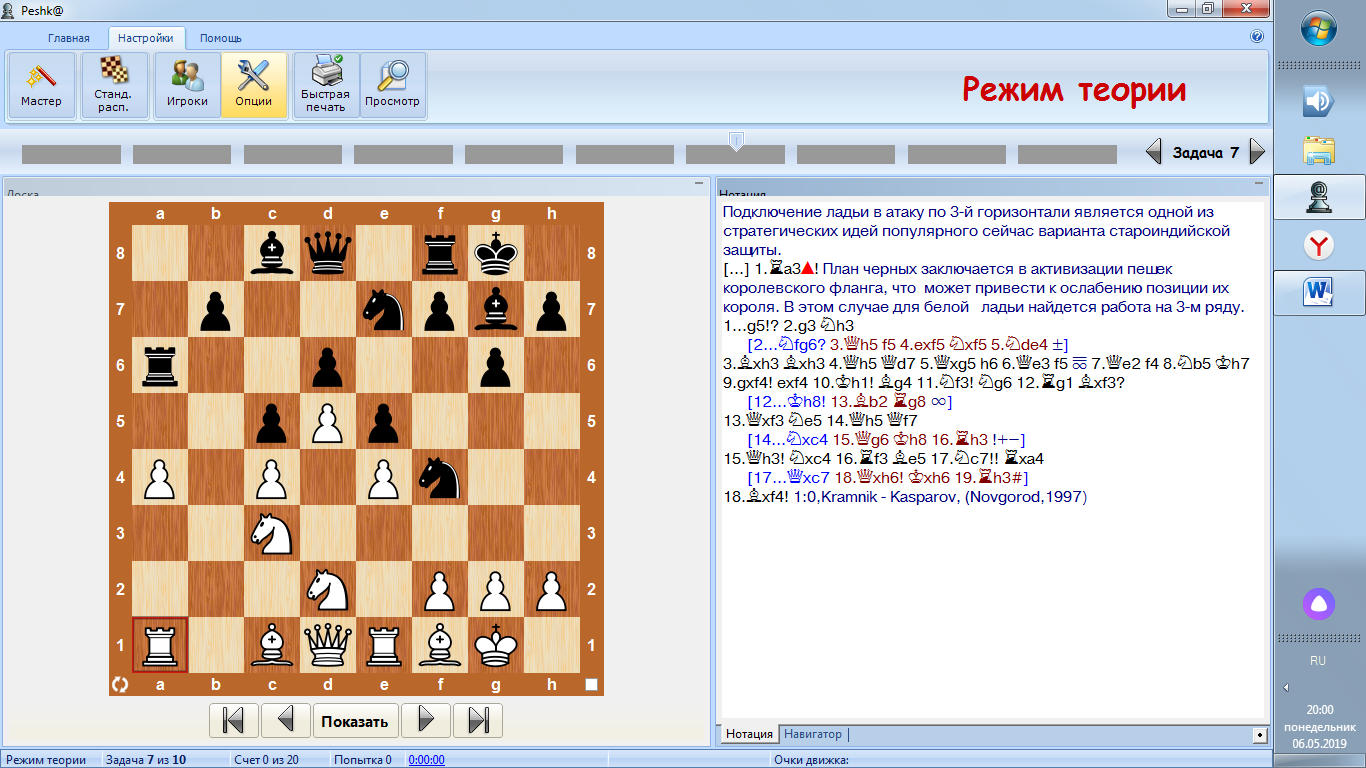 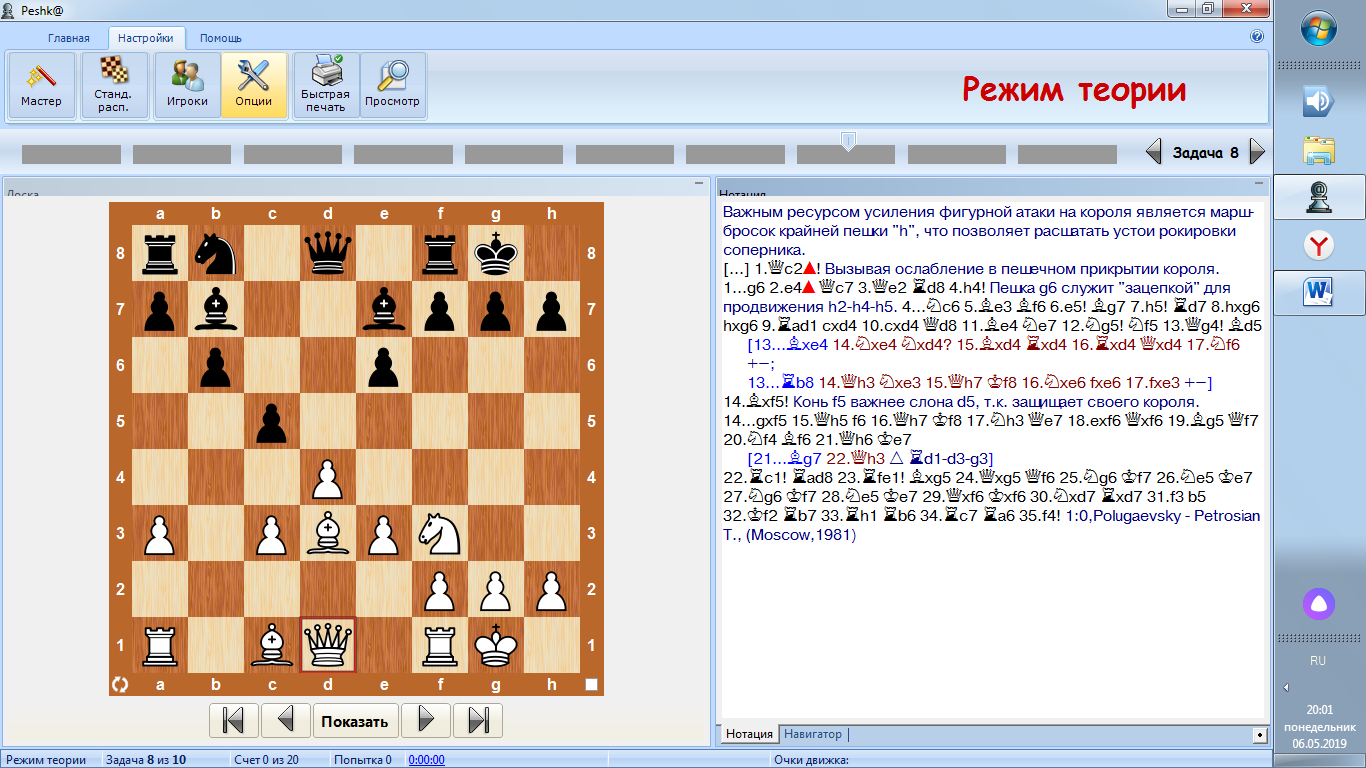 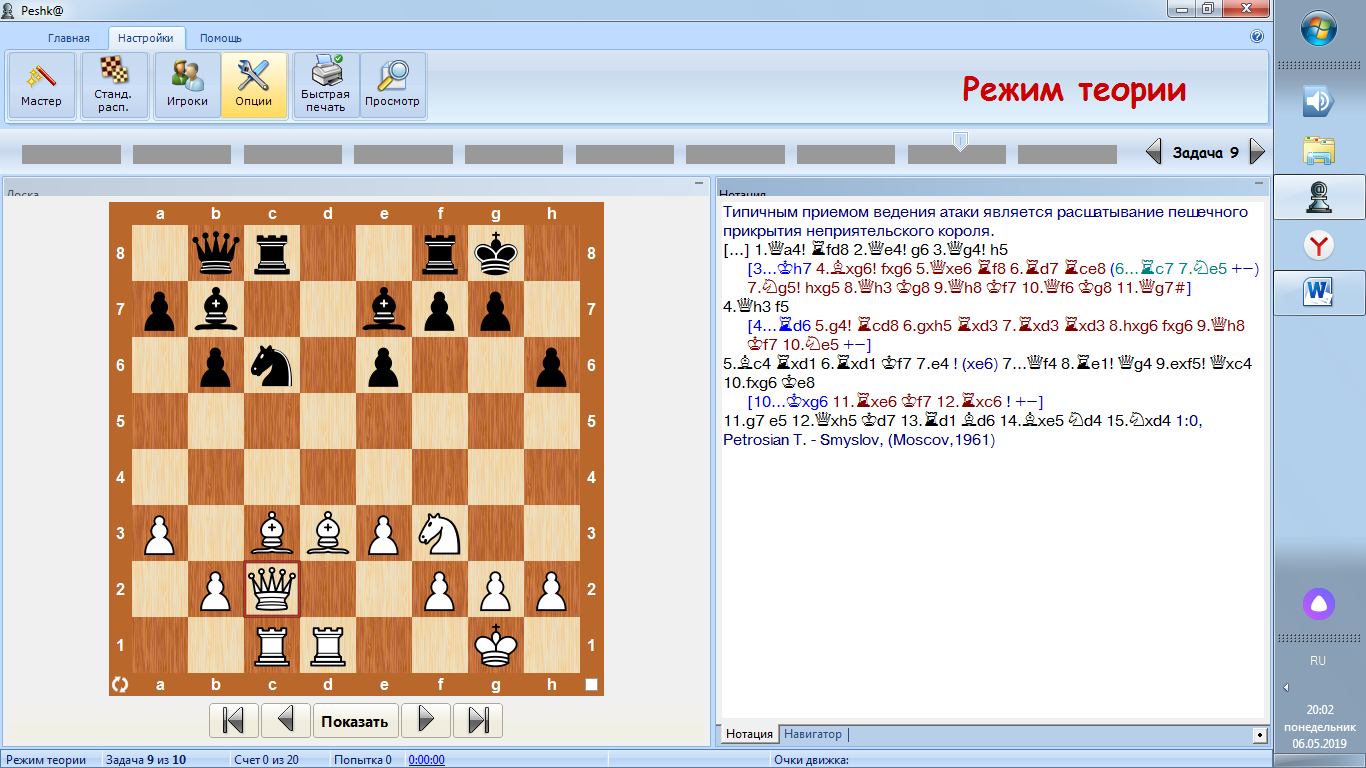 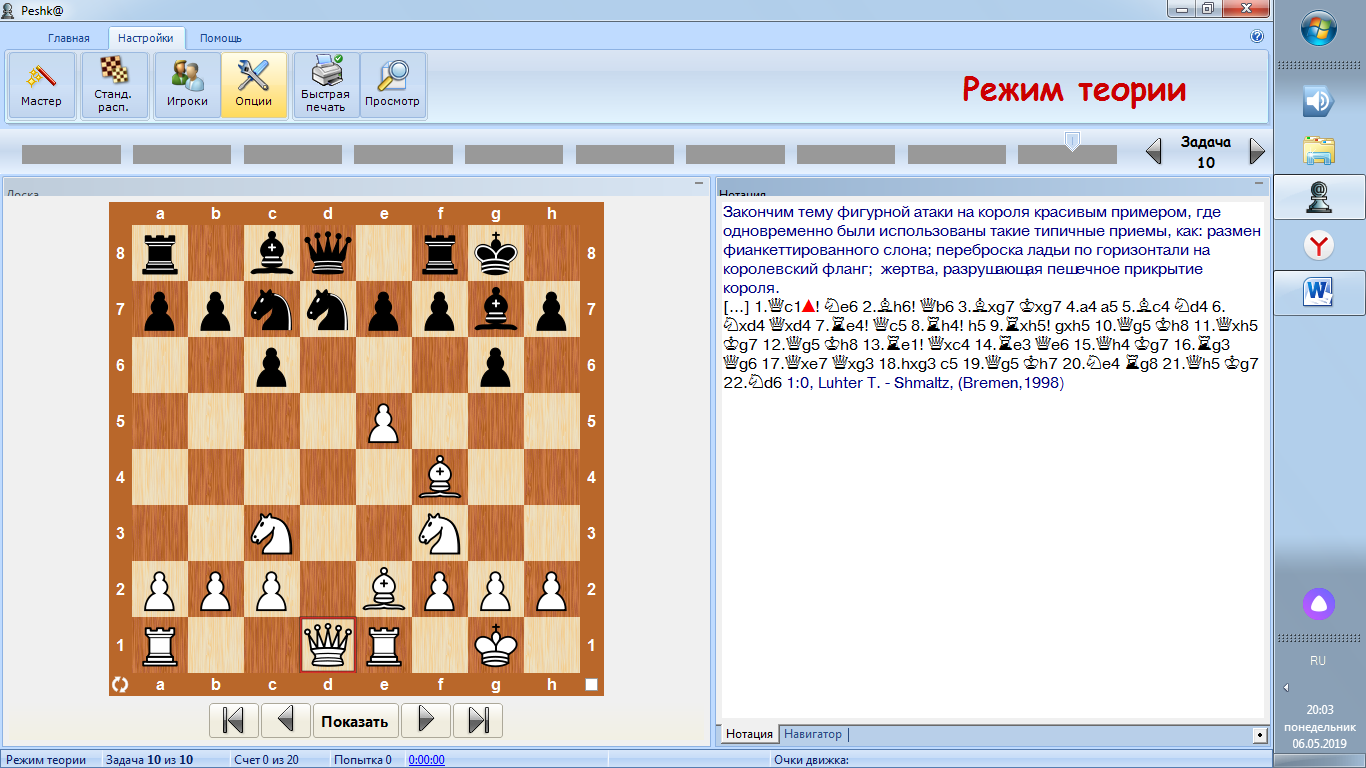 Домашнее задание: Белые - кр.g1,Фg3, Лe5, Лf1, Кc3, Сd3, ппа4,b2, c2,g2,h2Черные – кр.h8, Фс7, Ла8, Лf8,Се6, Кf6, ппа6, b7,f7, g7, h7Ход белых. Продолжить атаку.№Этапы занятияСодержаниеВремя (минуты)1Организационный моментПостроение , приветствие12Проверка и закрепление знаний и умений, полученных ранееПроверка домашнего задания на тему "Атака на нерокировавшегося короля"33Постановка целей занятияИзучение методов фигурной атаки при односторонних рокировках14Новая информацияОбъяснение нового материала с использованием интерактивной доски455Обобщение изученного на занятии Подведение итогов, выводы по изученной теме56Завершение занятия Домашнее задание по изученной теме1